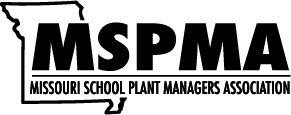 An organization for Professional Learning  and Sharing2021 Conference Registration1- Company    _______________________________________Product / Service: ______________________________________Contact  Name:     _______________________________________Email: ________________________________________________Address: _____________________________ City: ____________                                                                                                                    State:                                                                   Zip:   ______________                     Phone: _________________________________________________                                                   MSPMA 2022 Membership (required)                     $125.002-Vendor Booth Options: Circle OneStandard 10’ x 10’                                                       $500.00Prime      10’ x 10’                                                        $650.00Large      10’ x 20’                                                        $900.00MSPMA Scholarship Donation    ($100 requested)                       $________________TOTAL :                                Fees & Scholarship                                          $ __________________3-Electronic: Email form to cbranham@mspma.com                   Credit card payment at “pay fees” www.mspma.comOR  US Mail:    MSPMA P.O. Box 249 Troy, MO 63379                        Send check with registration or Pay online w credit cardTRADE SHOWMONDAY, September 20,  202110:30 AM - 2:30 PMBooth Set-Up OptionsSunday, Sept.  19: 4:00 PM-7:00 PM  Monday, Sept. 20:  8:00 AM - 10:30 AMVendor EventsSUNDAY Scholarship golf tournament 8:30 AM Poolside Social w/ Members 6:00 - 8:30 PM   MONDAYTrade Show 10:30 - 2:30 PMLunch with Members Dinner with Members (on your own )Andy B’s Social w/ Members 6:30 -10 PM